2 mile  - Sparta Stampede Route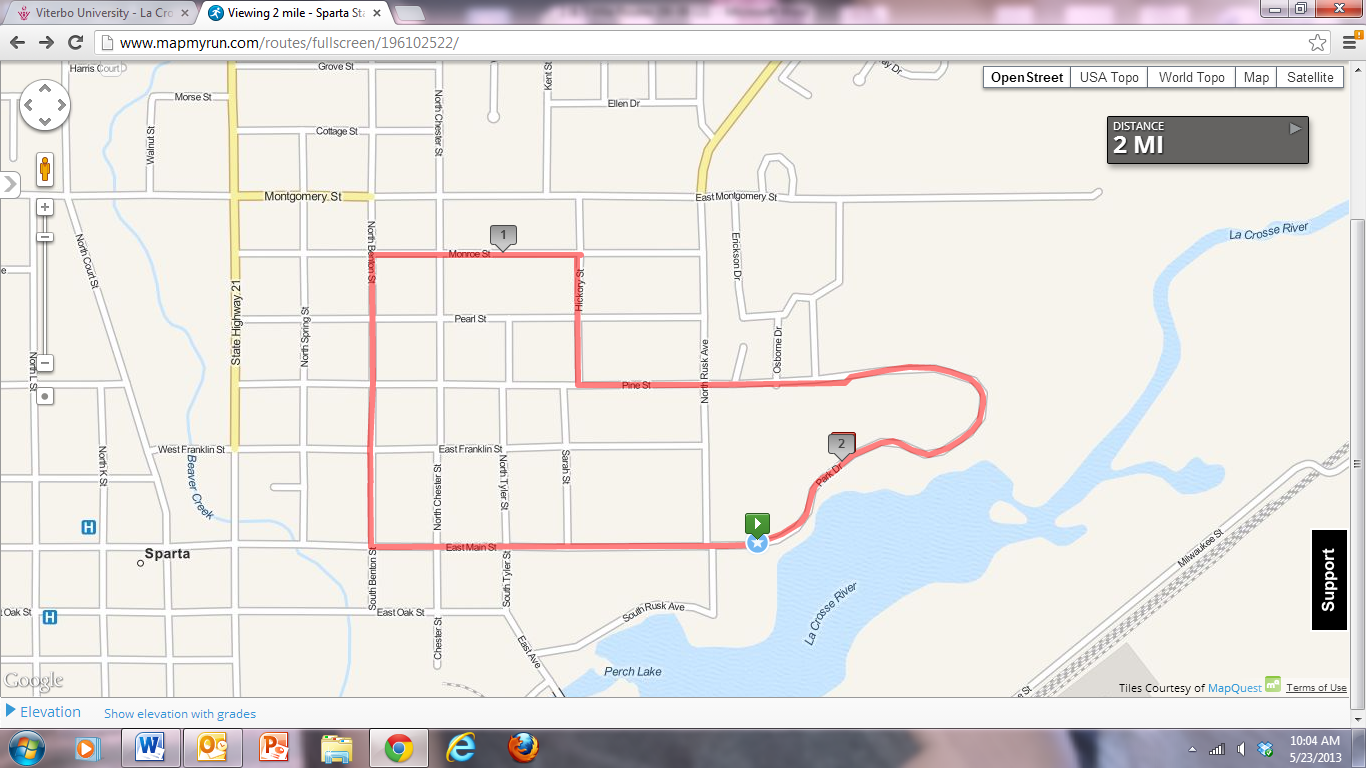 	2/5 Mile:			Pine & Ball-field parking lot		Pine & Rusk Intersection (Police)		Pine & Hickory  		Hickory & Monroe 		Monroe & Benton 		Benton & Franklin Intersection		Benton & Main 		Main & Rusk Intersection (Police)Traffic Police:  	Pine & Rusk Intersection	Water & Franklin Intersection	Franklin & Court Intersection (out & back)	North & Black River Intersection	Jefferson & Black River Intersection	Main & Rusk Intersection*** City Police lead 2 and 5 mile runners from the start line.  They continue to lead the 5 milers through the entire 5 mile course.  5 milers turn right off Benton onto Franklin.  2 milers stay straight on Benton until take left onto Main and head back to park.5 mile  - Sparta Stampede Route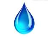 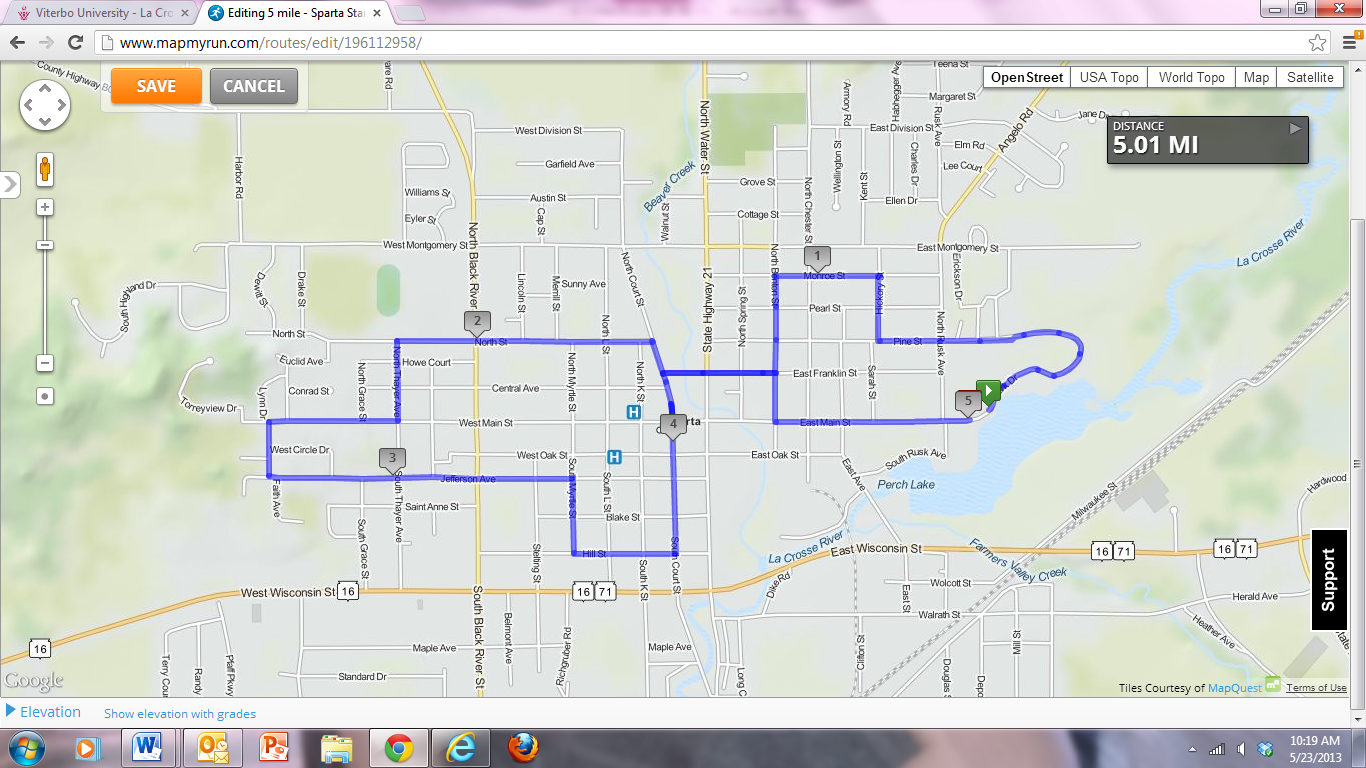 5 Mile:		Benton & Franklin	Water & Franklin Intersection (Police)	Franklin & Court Intersection (Police -- out & back)	Court & North	North & Black River Intersection (Police)	North & Thayer	Thayer & Main	Main & Faith	Faith & Jefferson (5 mile water station)	Jefferson & Black River Intersection (Police)	Jefferson & Myrtle	Myrtle & Hill	Hill & Court	Court & Franklin (Police – out & back)Traffic Police:  	Pine & Rusk Intersection	Water & Franklin Intersection	Franklin & Court Intersection (out & back)	North & Black River Intersection	Jefferson & Black River Intersection	Main & Rusk Intersection*** City Police lead 2 and 5 mile runners from the start line.  They continue to lead the 5 milers through the entire 5 mile course.  5 milers turn right off Benton onto Franklin.  2 milers stay straight on Benton until take left onto Main and head back to park.